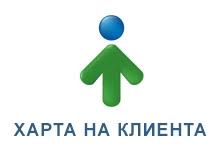 Харта на клиента на Генералното консулство на Република България в БарселонаХАРТА НА КЛИЕНТАНА ГЕНЕРАЛНОТО КОНСУЛСТВО НА РЕПУБЛИКА БЪЛГАРИЯ В БАРСЕЛОНАС тази Харта на клиента се цели подобряване на административното обслужване на потребителите на административни услуги, предоставяни от Генералното консулство на Република България в Барселона. Хартата съдържа информация относно:І. Целите, които Генералното консулство на Република България в Барселона си поставя в областта на административното обслужване;ІІ. Общите и собствени стандарти за качество на административното обслужване, както и начините за допитване до потребителите на административни услуги за подобряване и отчитане на работата по прилагане на стандартите;ІІІ. Правата на потребителите и организацията на работа със сигнали, предложения и жалби във връзка с административното обслужване;ІV. Видовете услуги, предоставяни от Генералното консулство на Република България в Барселона.І. ЦЕЛИ, КОИТО ГЕНЕРАЛНОТО КОНСУЛСТВО НА РЕПУБЛИКА БЪЛГАРИЯ В БАРСЕЛОНА СИ ПОСТАВЯ В ОБЛАСТТА НА АДМИНИСТРАТИВНОТО ОБСЛУЖВАНЕ:Да улеснява потребителите на административни услуги, предоставяни от Генералното консулство на Република България в Барселона, да предоставя равен достъп до административните услуги и до информацията за административното обслужване;Да предоставя на потребителите професионална консултация за задължителния набор от документи, необходими за изпълнението на всяка административна услуга;Да повишава качеството на предоставяните административни услуги и да предоставя различни форми за достъп до административните услуги и информацията за тях.;Да предотвратява възможностите за корупция чрез ограничаване на прекия контакт между заявителя на услугата и служителя от Генералното консулство на Република България в Барселона, реално работещ върху предоставянето на услугата;Да облекчава максимално предоставянето на административните процедури;Да създава обстановка на взаимно доверие и уважение между потребителите и служителите от звеното за административно обслужване;Да координира и взаимодейства с всички страни, заинтересовани от подобряването на административното обслужване, осигуряващи еднаквост на резултатите при едни и същи обстоятелства;Да осъществява административното обслужване по предварително разработени и обявени правила;Да осигурява надеждна обратна връзка;Да предоставя възможност за различни начини на плащане на дължимите такси или цени на услугите - по банков път, с платежна карта и/или в брой.ІІ. ОБЩИ И СОБСТВЕНИ СТАНДАРТИ ЗА КАЧЕСТВОТО НА АДМИНИСТРАТИВНОТО ОБСЛУЖВАНЕ. НАЧИНИ ЗА ДОПИТВАНЕ ДО ПОТРЕБИТЕЛИТЕ ЗА ПОДОБРЯВАНЕ И ОТЧИТАНЕ НА РАБОТАТА ПО ПРИЛАГАНЕ НА СТАНДАРТИТЕОбщи стандартиВсеки служител при изпълнение на служебните си задължения носи отличителен знак с данни за имената, длъжността и звеното, към които принадлежи;При водене на телефонни разговори служителите на Генералното консулство на Република България в Барселона се идентифицират чрез собствено и фамилно име;Срокът за отговор на запитвания по повод на административното обслужване, постъпили по пощата и по електронната поща, е до 7 дни;Времето за получаване от потребителите на информация и/или за приемане на документи при посещение на звеното за административно обслужване следва да бъде не повече от 30 минути;В служебните помещения, където се осъществява административно обслужване, се осигуряват места за сядане.Собствени стандартиДа се отнасяме любезно, внимателно и с уважение към потребителите на административни услуги и да зачитаме правата и личното достойнство;Да се въздържаме от каквито и да било прояви на дискриминация;Да бъдем честни и отзивчиви;Да изпълняваме задълженията си безпристрастно и непредубедено;Да предприемем всички необходими действия за качествено и точно предоставяне на услугите;Да спазваме поставените сроковете за извършване на всяка административна услуга;Да спазваме конфиденциалност относно всички запитвания, сигнали и жалби на всеки един потребител на административна услуга, предоставяни от Генералното консулство на Република България в Барселона;Да не разпространяваме данните и личната информация на гражданите, станали ни известни при или по повод на изпълнение на служебните задължения;Да спазваме принципа за равнопоставеност на клиентите на административни услуги;Да не провокираме с поведението си конфликтни ситуации, а при възникването на такива да се стараем да запазим спокойствие и да контролираме поведението си.Начини за допитване до потребителите за подобряване и отчитане на работата по прилагане на стандартитеОбратната връзка с потребителите се осъществява чрез събиране и анализ на мнения, сигнали и предложения, постъпили по телефона, по електронна поща или на място в приемната на Консулската служба чрез попълване на „Анкета относно взаимодействието на държавните служители“ по образец, и подаването й в специално осигурена специална кутия.ІІІ.ПРАВА НА ПОТРЕБИТЕЛИТЕ И ОРГАНИЗАЦИЯ НА РАБОТА СЪС СИГНАЛИ, ПРЕДЛОЖЕНИЯ И ЖАЛБИВсеки потребител на административна услуга, предоставяна от Генералното консулство на Република България в Барселона има право на:учтиво и толерантно отношение от служителите, равнопоставено и справедливо към всеки потребител;качествено и компетентно обслужване, при спазване на оповестените стандарти за качество;професионален отговор, както и пълна и точна информация във връзка с предоставянето на съответната услуга.свободно изразяване на мнение и предложение относно изпълнението на стандартите на административното обслужване по предоставяне на конкретна услуга;Всеки потребител на административна услуга има следните отговорности:да се отнася към служителите с уважение и да не проявява агресивно поведение;да бъде внимателен и любезен към останалите клиенти;да спазва обявеното работно време;да предоставя пълна и точна информация, която е необходима за изпълнение на исканата услуга;да уведомява своевременно за промени в обстоятелствата, свързани с поставеното искане.Организация на работата със сигнали, предложения и жалбиВсеки потребител може да подаде жалба и сигнал за корупционни прояви, неправомерни действия или бездействие на служители от Генералното консулство на Република България в Барселона до Инспектората на МВнР. Възможните начини за подаване на жалби, сигнали и предложения до Инспектората на МВнР са публикувани на официалната страница на МВнР, рубриката „Сигнали за корупция”:Пощенската кутия в приемната на Генералното консулство в Барселона;„Приемна на МВнР” – Гише № 1;Пощенските кутии на Гише № 1 и Гише № 2;Електронната поща на Инспекторат: inspectorat@mfa.bg;Зелен телефон за подаване на сигнали: +35980016070;попълване на електронна форма на адрес https://www.mfa.bg/bg/anticorruption. На подадените по установения ред жалби, сигнали и предложения, МВнР отговоря писмено в сроковете предвидени в глава VІІІ на Административнопроцесуалния кодекс. Не се образува производство по анонимни предложения и сигнали, както и по сигнали, отнасящи се до нарушения, извършени преди повече от две години.IV.УСЛУГИ, ПРЕДОСТАВЯНИ В ГЕНЕРАЛНОТО КОНСУЛСТВО НА РЕПУБЛИКА БЪЛГАРИЯ В БАРСЕЛОНА:Приемане и обработване на заявления за български лични документи (БЛД) и предаване на готови такива на български граждани в чужбина: лична карта и паспорт;Издаване на временен паспорт на български граждани;Издаване на удостоверение за завръщане в Република България на чужденец;Издаване на временен документ за пътуване на граждани на държави-членки на Европейския съюз;Издаване на визи за краткосрочно пребиваване на чуждестранни граждани в Република България (виза вид "C");Издаване на визи за дългосрочно пребиваване на чуждестранни граждани в Република България (виза вид "D");Изпълнение на нотариални функции – удостоверяване и заверка на подпис, съдържание на документ и препис от документ;Съдействие за снабдяване на български граждани, постоянно живеещи в чужбина с актове/удостоверения за гражданско състояние (акт/удостоверение за раждане, акт/удостоверение за брак, акт/удостоверение за смърт – за събития, настъпили след 01.01.2000 г.); препращане на вече съставени от местните власти актове за гражданско състояние за регистрация до общината по постоянен адрес в България;Съдействие за издаване на свидетелство за съдимост на български граждани;Приемане и препращане по компетентност до Министерство на правосъдието на документи, свързани с българско гражданство (придобиване, възстановяване, освобождаване и установяване наличие на българско гражданство), и предаване на готовите удостоверения за българско гражданство от съответните лица;Приемане и препращане по компетентност до ДАБЧ на документи, свързани с издаването на удостоверения за български произход и предаване на готовите удостоверения на заявителите. ПРИЕМНО ВРЕМЕ:Приемното време за граждани в Генералното консулство на Република България в Барселона съвпада с работното време на дипломатическата мисия.Генералното консулство предоставя консулски услуги по предварително записан час по следните начини:на електронния адрес на Генералното консулство Consulate.Barcelona@mfa.bg  до 17:00 часа на предходни посещението дни. Ще получите потвърждение, ако е свободен избраният от Вас час, което носете със себе си разпечатано или покажете на мобилния си телефон. В противен случай ще Ви бъде предложен първия свободен час, който следва да потвърдите на същия имейл;по телефона на Генералното консулство 0034............. между 15:00 и 17:00 ч. на предходни дни;on-line – само за подаващите заявления за български лични документи, които е ЗАДЪЛЖИТЕЛНО  да запазят час само по този начин тук: https://consulatebg.eu/book  Настоящата Харта е отворена за изменения и допълнения, съобразени с нормативните промени, потребностите и изискванията на потребителите.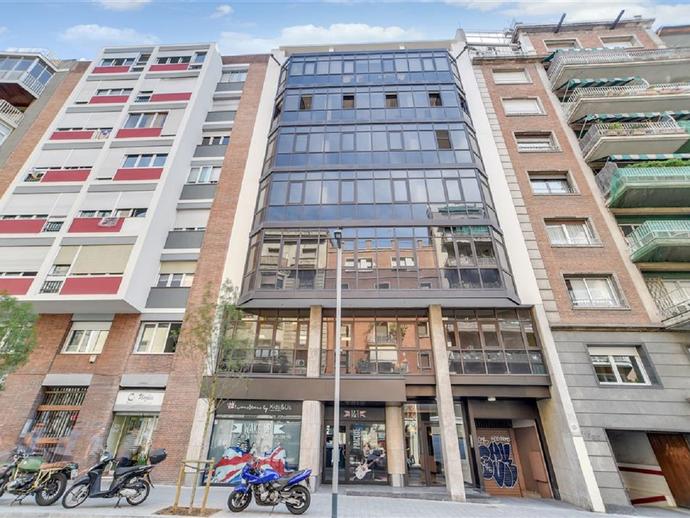 